SURAT PERNYATAAN PENGGUNAAN REFERENSI DAN SITASI DALAM PENYUSUNAN TESISDengan ini sayaNama		: ......nama mahasiswa........NIM		: ......nim mahasiswa...........Program studi	: ......nama program studi....menyatakan bahwa tesis yang berjudul “.....judul tesis....”:Telah memenuhi pasal 5 Peraturan Rektor Nomor 40 Tahun 2018 tentang  jurnal ilmiah minimal yaitu 10 artikel dari jurnal internasional, 20 artikel dari jurnal terakreditasi nasional, 30 artikel dari jurnal nasional.Atas pernyataan ini saya secara pribadi siap menanggung resiko/sanksi hukum yang dijatuhkan apabila ditemukan adanya pelanggaran terhadap ketentuan Peraturan Rektor Nomor 40 Tahun 2018 tentang Referensi dan Sitasi dalam Penyusunan Tugas Akhir, Skripsi/Proyek Akhir, Tesis dan Disertasi Universitas Negeri Semarang.Mengetahui 						Semarang, ..tanggal, bulan, tahun....Pengelola Program Studi				Yang membuat pernyataan, .....nama program studi....,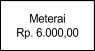 ..nama pengelola program studi..			....nama mahasiswa.... NIM ....nim mahasiswa..Artikel dari Jurnal Internasional1  ................................2  ................................3  .....................................10 ...............................................Artikel dari Jurnal Terakreditasi Nasional1  ................................2  ................................3  .....................................20 ...............................................Artikel dari Jurnal Nasional1  ................................2  ................................3  .....................................30 ...............................................Sitasi dari Karya Ilmiah Dosen/Jurnal UNNES1  ................................2  ................................3  .....................................15 ...............................................(setiap akhir halaman di tandatangan kaprodi)